ÇELİK HALATLI PENCERE KİLİDİ İLE GÜVNLİK FİLESİ ALIMI TEKNİK ŞARTNAMESİDiğer hususlar:Güvenlik filesi için tüm bağlantılar yüklenici tarafından yapılacaktır.Merdivenlere ve duvara yapılacak montajlarda kırıntı döküntü olmayacaktır.Merdiven montajlarında, montaj yerleri öğrencilere zarar vermeyecek şekilde olacaktır.Pencere kilitlerinin montajı yapılacak olup anahtarlar idareye teslim edilecektir.Verilen ölçüler yaklaşık olup ana merdiven ile yangın merdiveninin tamamına file çekilecektir. Net ölçümler için sorumluluk yükleniciye aittir.Çalışmalar eğitim ve öğretimi aksatmayacak sürelerde yapılacaktır.İşin teslim süresi 20 gündür.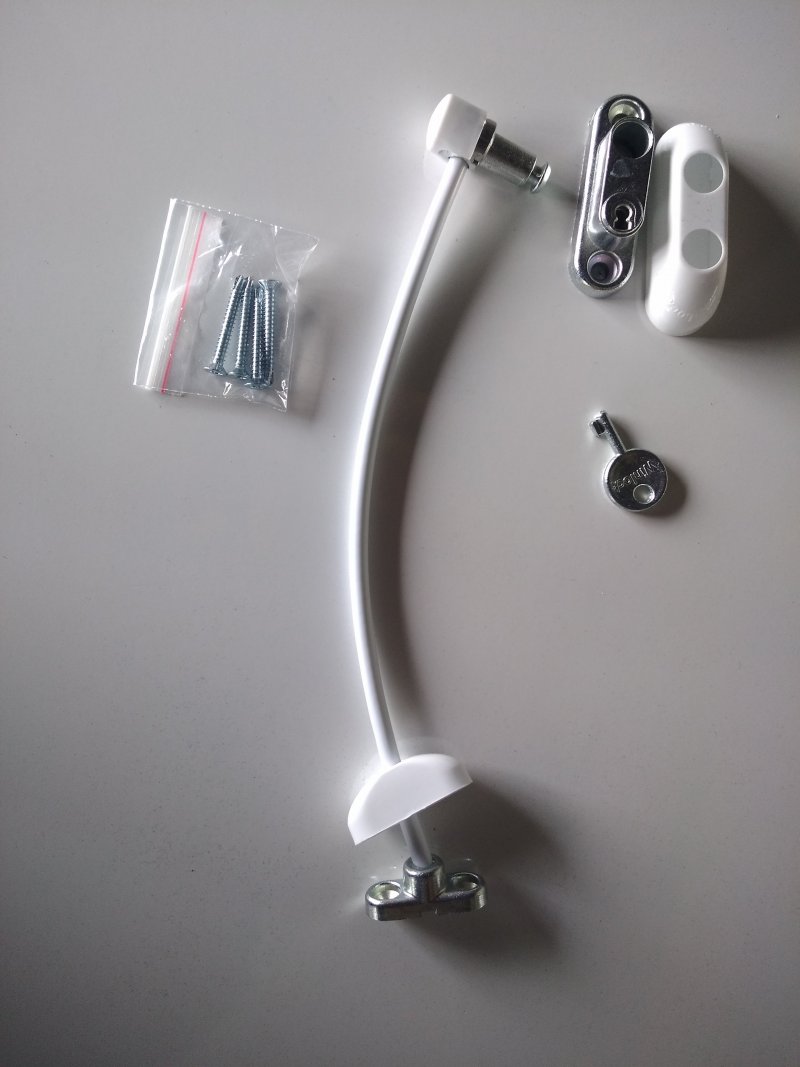 Halat kalınlığı 5 mm olacak.450 kg kadar kuvvete dayanacak kapasitede olmalıdır.Anahtarı ile beraber olacaktır.Halat boyu en az 20 cm olacaktır.Güvenlik Filesi:Kullanılan İplik: %100 Polyamidİp Kalınlığı: 6 mmGöz Aralığı: 10 cm x 10 cm (Kareleme)Taşıma Kapasitesi: ~600 kgÜretim Biçimi: Düğümlü El Örgüsü / Düğümsüz Makine Ağı